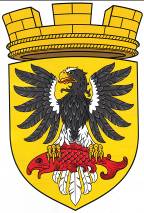                        Р О С С И Й С К А Я   Ф Е Д Е Р А Ц И ЯКАМЧАТСКИЙ КРАЙП О С Т А Н О В Л Е Н И ЕГЛАВЫ ЕЛИЗОВСКОГО ГОРОДСКОГО ПОСЕЛЕНИЯот  «04» апреля 2014   №  13                                                                                             г. ЕлизовоО  назначении публичных слушаний  по проектумуниципального  нормативного  правового  акта«О  внесении    изменений    в    муниципальныйнормативный       правовой        акт       «Правилаземлепользования    и    застройки    Елизовскогогородского поселения» от 12.09.2011 № 10-НПА»	Рассмотрев представленный проект муниципального нормативного правового акта «О внесении изменений в муниципальный нормативный правовой акт «Правила землепользования и застройки Елизовского городского поселения» от 12.09.2011 № 10-НПА», подготовленный на основании постановления администрации Елизовского городского поселения № 209-п от 21.03.2014 г., заключения Комиссии по подготовке проекта Правил землепользования и застройки Елизовского городского поселения от 28.02.2014 г., в соответствии со статьями 31, 33 Градостроительного кодекса РФ, статьей 28 Федерального закона от 06.10.2003 № 131-ФЗ «Об общих принципах организации местного самоуправления в Российской Федерации», статьей 16 Устава Елизовского городского поселения, статьей 45 Правил землепользования и застройки Елизовского городского поселения, с учетом предложений о внесении изменений в Правила землепользования и застройки Елизовского городского поселения, поступивших от ФГУП «Администрация Гражданских аэропортов (аэродромов)», Камчатского линейного отдела МВД РФ на транспорте, Управления архитектуры и градостроительства администрации Елизовского городского поселения     ПОСТАНОВЛЯЮ:        1. Назначить публичные слушания по проекту муниципального нормативного правового акта «О внесении изменений в муниципальный нормативный правовой акт «Правила землепользования и застройки Елизовского городского поселения» от 12.09.2011 № 10-НПА» на 30 апреля 2014 года в 17 часов 00 минут, по повестке согласно приложению к настоящему постановлению. Местом проведения публичных слушаний определить зал заседаний Собрания депутатов Елизовского городского поселения, расположенный по адресу: г. Елизово, ул. Виталия Кручины, д. 19 а.          2. Свои предложения и замечания, касающиеся указанного проекта, жители                          г. Елизово могут представить  до 29.04.2014 года в комиссию по подготовке проекта Правил землепользования и застройки Елизовского городского поселения по адресу:                       г. Елизово, ул. Виталия Кручины, д. 20, каб. 23, тел./факс 7-30-16.3. Управлению делами администрации Елизовского городского поселения опубликовать настоящее постановление в средствах массовой информации и разместить на официальном сайте администрации Елизовского городского поселения в сети «Интернет».4. Контроль за исполнением настоящего постановления возложить на                               руководителя Управления архитектуры и градостроительства администрации Елизовского городского поселения О.Ю. Мороз.5. Настоящее постановление вступает в силу с момента его опубликования (обнародования). Глава Елизовского городского поселения -                                                     Председатель Собрания депутатов Елизовского городского поселения                                                                  А.А. ШергальдинПриложение к Постановлению Главы     Елизовского    городского     поселения № 13  от «04» апреля 2014 г.Повестка  публичных слушанийпо проекту  муниципального  нормативного правового  акта  «О внесении  изменений в муниципальный нормативный правовой акт «Правила землепользования и застройки Елизовского городского поселения» от 12.09.2011 № 10-НПА»Вопрос 1. Установление территориальной зоны объектов воздушного транспорта                 (ТИ 4) по границам земельного участка с кадастровым номером 41:05:0101006:65.Вопрос 2. Изменение территориальной зоны естественного ландшафта (ЕЛ) в границах формируемого земельного участка, смежного с земельным участком 41:05:0101006:82, на территориальную зону общественного назначения (ОДЗ 2). Вопрос 3. Установление территориальной зоны общественного назначения                                            (ОДЗ 2) по границам земельного участка с кадастровым номером 41:05:0101001:577.Вопрос 4. Дополнение градостроительного регламента территориальной зоны естественного ландшафта (ЕЛ) вспомогательным видом разрешенного использования «объекты хозяйственного назначения».Вопрос 5. Дополнение градостроительного регламента территориальной зоны общественного назначения (ОДЗ 2) основным видом разрешенного использования «гостиницы».